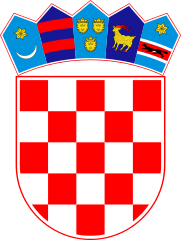 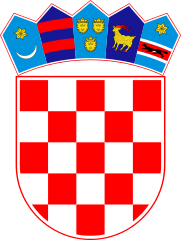 KLASA: 013-01/19-01/6URBROJ: 2178/02-04-19-1Bebrina, 7. lipnja 2019. godine	Na temelju članka 79. stavak 7. Zakona o izboru vijeća i predstavnika nacionalnih manjina („Narodne novine“ br. 25/19) Općinsko  izborno povjerenstvo općine Bebrina objavljujeFINANCIJSKO IZVJEŠĆE O TROŠKOVIMAIZBORA VIJEĆA I PREDSTAVNIKA NACIONALNIH MANJINA ODRŽANIM 5. SVIBNJA 2019.Financijsko izvješće objavit će se na internetskoj stranici Općine Bebrina  (www.bebrina.hr )	OPĆINSKO  IZBORNO POVJERENSTVOTROŠKOVI LOKALNIH IZBORATROŠKOVI LOKALNIH IZBORATROŠKOVI LOKALNIH IZBORARed br.Opis troškovaI Z N O S1.Materijalni troškovi533,722.Birački odbori 1.000,00UKUPNO:1.533,72NAKNADE NAKNADE NAKNADE 1.Općinsko  izborno povjerenstvo (netto)27.000,00Općinsko  izborno povjerenstvo (brutto)43.779,07UKUPNOUKUPNO45.312,79TROŠKOVI IZBORNE PROMIDŽBETROŠKOVI IZBORNE PROMIDŽBEUkrajinsko Kulturno-prosvjetno društvo „Taras Ševčenko“ KanižaUkrajinsko Kulturno-prosvjetno društvo „Taras Ševčenko“ Kaniža5.000,00UKUPNO:UKUPNO:49.312,79